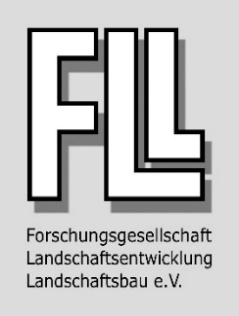 Datum:Formblatt für Stellungnahmen/ÜberarbeitungshinweiseFLL-Regelwerk:Empfehlungen für die Abrechnung von Bauvorhaben im Garten-, Landschafts- und Sportplatzbau Einspruchsphase: 18. März 2024 – 17. Juni 2024Name, VornameTitelFirma/Institution o. ä.Straße, PLZ, OrtE-Mail-AdresseNr.Seite, Zeilen-Nr., Tab., Abb.Vorgeschlagene Textänderung mit BegründungEinsprecher/AutorBeschluss des Ausschusses